Liebe Konfis, liebe Eltern,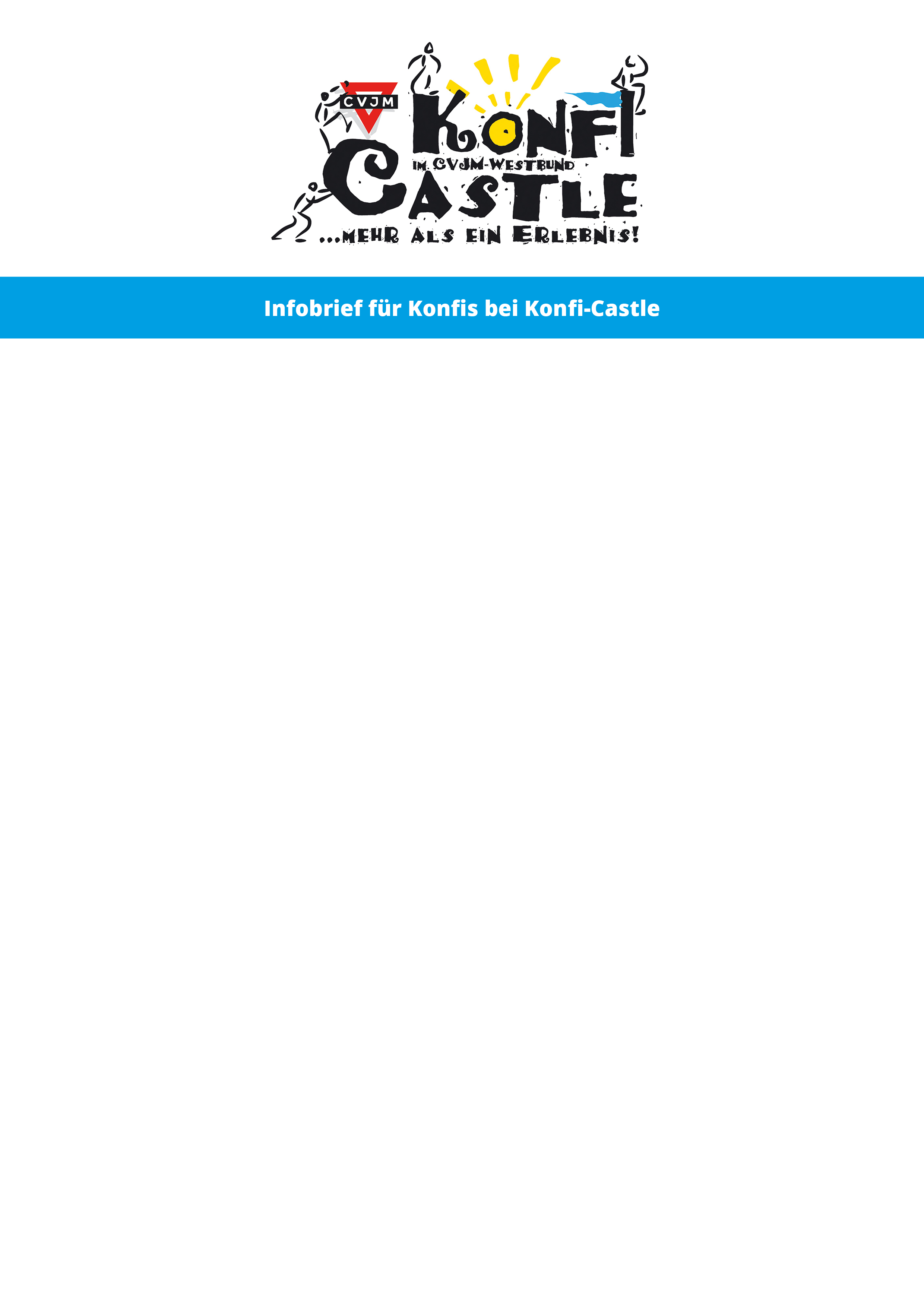 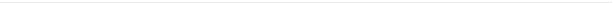 In wenigen Wochen ist es soweit. Konfi-Castle - 4 Tage Action, Gemeinschaft, Glaube & Erlebnisse. Miteinander werden wir eine tolle, gemeinsame Zeit haben, uns mit Fragen des Glaubens auseinandersetzen und jede Menge Spaß haben. Mit anderen Konfis aus dem Rhein-Lahn-Kreis wirst du in diesen Tagen singen, reden, lachen, neue Leute kennenlernen und vor allem erleben, dass der Glaube an Jesus nicht verstaubt oder nur etwas für alte Leute ist. Damit alles bestens klappt und keine Missverständnisse entstehen, hier noch einige wichtige Informationen:Anreise: Abreise / Ankunft:Ort: Haus Wasserburg, Pallottistraße 2, 56179 VallendarVeranstalter: CVJM Kreisverband Rhein-Lahn e. V. in Zusammenarbeit mit den teilnehmenden KirchengemeindenPackliste: Bibel, Schreibzeug, Krankenkassenkarte, Taschengeld (15-25 Euro sind völlig ausreichend), Medikamente (die du brauchst), Dreiteilige Bettwäsche (Kopfkissen- & Deckenbezug, Bettlaken), Sportschuhe, Hausschuhe, wetterfeste Schuhe für draußen, Kleidung für drinnen und draußen, Handtuch, Hygieneartikel, Sportkleidung, Dinge des persönlichen Bedarfs, SchwimmbekleidungDas Mitbringen von Alkohol ist nicht erlaubt. Rauchen ist laut Jugendschutzgesetz nur für über 18jährige gestattet.Wichtig: Bitte geben Sie die Krankenversicherungskarte, den Impfpass (oder Kopie) und den Freizeitpass Ihres Kindes mit. Bitte teilen Sie den Mitarbeitenden aus ihrer Kirchengemeinde vollständig etwaige Auffälligkeiten, Medikamenteneinnahmen oder Allergien/ Lebensmittelunverträglichkeiten schon jetzt mit. Bitte füllen Sie den beiliegenden Freizeitpass vollständig aus. Wir hoffen und wünschen, dass keine Zwischenfälle auf der Freizeit stattfinden. Im Notfall sind wir aber auf ausreichende und richtige Informationen angewiesen.Ihre Tochter / ihr Sohn muss den Anordnungen der Verantwortlichen Folge leisten. Sollte sich der / die  Jugendliche wider Erwarten so verhalten, dass eine weitere Teilnahme nicht mehr zu vertreten ist, muss er / sie abgeholt werden. Aus diesem Grund ist sicherzustellen, dass mindestens ein Erziehungsberechtigter während der Freizeit (telefonisch) erreichbar ist.Technische Geräte wie z.B. Handy, MP3-Player, Kameras, etc. sind nicht über den Veranstalter versichert.Solltest du deinen Teilnehmerbeitrag noch nicht bezahlt haben, tue dies bitte direkt bei deiner Kirchengemeinde.Wir freuen uns auf Dich!